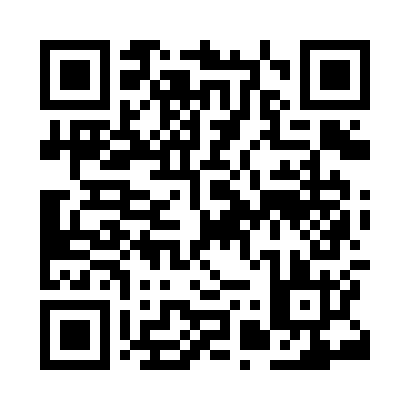 Prayer times for Male, MaldivesWed 1 May 2024 - Fri 31 May 2024High Latitude Method: NonePrayer Calculation Method: Muslim World LeagueAsar Calculation Method: ShafiPrayer times provided by https://www.salahtimes.comDateDayFajrSunriseDhuhrAsrMaghribIsha1Wed4:435:5512:033:226:117:192Thu4:435:5512:033:226:117:193Fri4:435:5512:033:226:117:194Sat4:425:5512:033:236:117:195Sun4:425:5412:033:236:117:196Mon4:425:5412:033:236:117:197Tue4:425:5412:033:236:117:198Wed4:415:5412:023:246:117:199Thu4:415:5412:023:246:117:2010Fri4:415:5412:023:246:117:2011Sat4:415:5312:023:246:117:2012Sun4:405:5312:023:256:117:2013Mon4:405:5312:023:256:117:2014Tue4:405:5312:023:256:127:2115Wed4:405:5312:023:256:127:2116Thu4:405:5312:023:266:127:2117Fri4:395:5312:023:266:127:2118Sat4:395:5312:023:266:127:2119Sun4:395:5312:033:266:127:2220Mon4:395:5312:033:276:127:2221Tue4:395:5312:033:276:127:2222Wed4:395:5312:033:276:137:2223Thu4:395:5312:033:276:137:2324Fri4:395:5312:033:286:137:2325Sat4:395:5312:033:286:137:2326Sun4:395:5312:033:286:137:2327Mon4:395:5312:033:296:137:2428Tue4:385:5312:033:296:147:2429Wed4:385:5312:033:296:147:2430Thu4:385:5312:043:296:147:2431Fri4:385:5312:043:306:147:25